Mode d'emploi : Le tableau suivant reprend les compétences du référentiel métier de 2013 (en vert). Des items spécifiques ont été repris et/ou adaptés pour des M1. Ils ont vocation à être renseignés sur une échelle de 1 à 4, sauf s'ils ne sont pas observés (NO).Niveaux :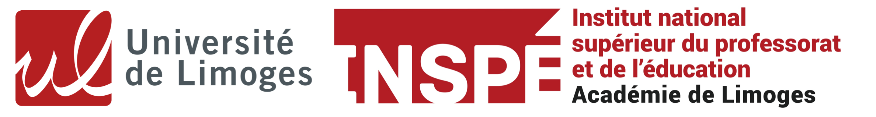 Bulletin d'accompagnement de stage de PA2 S2 du M1 – Master MEEF Premier degré  Année 2023-2024A renseigner par l'EMF-MAT d'accueil ET le formateur ou la formatrice Inspé suite à sa visiteNom et Prénom de l'étudiante : Nom et Prénom de l'enseignante qui accueille : Nom et Prénom du formateur ou de la formatrice qui visite :Ecole, niveau et classe : Contexte de classe (dont type de séances, domaine disciplinaire...) :L'EMF-MAT d'accueil remplira un bulletin à la suite des observations et temps de travail menés auprès de l'étudiante concernée. 
Le formateur ou la formatrice Inspé remplira un autre exemplaire lors de sa visite après observation d’une séance d’environ 45 mn.
La grille d'évaluation du stage sera renseignée par le formateur ou la formatrice Inspé après sa visite et après avoir pris connaissance des bulletins d'accompagnement de stage de PA1 et de PA2 remplis par les enseignantes d'accueil.Renvoyer le plus rapidement possible le document en fonction du site de formation à :
 - campus-gueret@unilim.fr pour les M1 de Guéret
 - inspe-scolarite@unilim.fr pour les M1 de Limoges
  - inspe-administration-tulle@unilim.fr pour les M1 de TulleNiveau 1 : Maîtrise insuffisanteNiveau 2 : Maîtrise fragileNiveau 3 : Maîtrise satisfaisanteNiveau 4 : Très bonne maîtrise Compétences à évaluerEvaluation du Niveau de maitrise de la compétenceEvaluation du Niveau de maitrise de la compétenceEvaluation du Niveau de maitrise de la compétenceEvaluation du Niveau de maitrise de la compétenceObservations - Acquisitions - Conseils d'amélioration - Remarques... Compétences à évaluer1234Observations - Acquisitions - Conseils d'amélioration - Remarques...C1. Faire partager les valeurs de la République C2. Inscrire son action dans le cadre des principes fondamentaux du système éducatif et dans le cadre réglementaire de l'école.C3. Connaître les élèves et les processus d'apprentissageC6. Agir en éducateur responsable et selon des principes éthiques- Accorder à toutes les élèves l'attention et l'accompagnement appropriés : être disponible, s’adresser à chaque élève, le considérer en tant qu’individu, être sensible aux stéréotypes et discriminations de tout ordre- Respecter et faire respecter le règlement intérieur et les chartes d'usage : faire respecter les règles de vie de la classe- Accorder à toutes les élèves l'attention et l'accompagnement appropriés : être disponible, s’adresser à chaque élève, le considérer en tant qu’individu, être sensible aux stéréotypes et discriminations de tout ordre- Respecter et faire respecter le règlement intérieur et les chartes d'usage : faire respecter les règles de vie de la classeC8. Utiliser une langue vivante étrangère dans les situations exigées par son métier : maîtriser l'anglais et sa didactiqueC9. Intégrer les éléments de la culture numérique nécessaires à l'exercice de son métier - Tirer le meilleur parti des outils, des ressources et des usages numériques, en particulier pour permettre l'individualisation des apprentissages et développer les apprentissages collaboratifs- Aider les élèves à s'approprier les outils numériques- Tirer le meilleur parti des outils, des ressources et des usages numériques, en particulier pour permettre l'individualisation des apprentissages et développer les apprentissages collaboratifs- Aider les élèves à s'approprier les outils numériquesC14. S'engager dans une démarche individuelle et collective de développement professionnel (réflexion, recherche …)- Analyser la séance : apprentissage des élèves : interroger l'activité réelle des élèves, leurs erreurs et leurs réussites, questionner la mise en œuvre et la pertinence des supports- Réfléchir sur sa posture et sa pratique et réinvestir les résultats de sa réflexion dans l'action ou dans son travail de recherche- Identifier ses besoins de formation (en vue de l'année de M2)- Analyser la séance : apprentissage des élèves : interroger l'activité réelle des élèves, leurs erreurs et leurs réussites, questionner la mise en œuvre et la pertinence des supports- Réfléchir sur sa posture et sa pratique et réinvestir les résultats de sa réflexion dans l'action ou dans son travail de recherche- Identifier ses besoins de formation (en vue de l'année de M2)- Analyser la séance : apprentissage des élèves : interroger l'activité réelle des élèves, leurs erreurs et leurs réussites, questionner la mise en œuvre et la pertinence des supports- Réfléchir sur sa posture et sa pratique et réinvestir les résultats de sa réflexion dans l'action ou dans son travail de recherche- Identifier ses besoins de formation (en vue de l'année de M2)P 1. Maîtriser les savoirs disciplinaires et leur didactique- Connaître les programmes du cycle d'exercice- Maîtriser les savoirs disciplinaires nécessaires aux enseignements assurés- Connaître les programmes du cycle d'exercice- Maîtriser les savoirs disciplinaires nécessaires aux enseignements assurésP 2. Maîtriser la langue française dans le cadre de son enseignement C7. Maîtriser la langue française à des fins de communication (avec les élèves)- Utiliser un langage précis, adapté à l'âge des élèves et aux situations de classe- Maîtriser la langue à l'écrit- Utiliser un langage précis, adapté à l'âge des élèves et aux situations de classe- Maîtriser la langue à l'écritP 3. Construire, mettre en œuvre et animer des situations d'enseignement et d'apprentissage prenant en compte la diversité des élèves
C4 Prendre en compte la diversité des élèves[Synthèse de toutes les sous-compétences]P3.1. Concevoir les apprentissages - Préparer une séance d'apprentissage inscrite dans une séquence- Choisir une démarche d'apprentissage ; l'analyser et la justifier- Anticiper le matériel nécessaire et organiser l'espace classe- Différencier en fonction des besoins des élèves - Tirer parti du jeu dans les processus d'apprentissage- Préparer une séance d'apprentissage inscrite dans une séquence- Choisir une démarche d'apprentissage ; l'analyser et la justifier- Anticiper le matériel nécessaire et organiser l'espace classe- Différencier en fonction des besoins des élèves - Tirer parti du jeu dans les processus d'apprentissage- Préparer une séance d'apprentissage inscrite dans une séquence- Choisir une démarche d'apprentissage ; l'analyser et la justifier- Anticiper le matériel nécessaire et organiser l'espace classe- Différencier en fonction des besoins des élèves - Tirer parti du jeu dans les processus d'apprentissage- Préparer une séance d'apprentissage inscrite dans une séquence- Choisir une démarche d'apprentissage ; l'analyser et la justifier- Anticiper le matériel nécessaire et organiser l'espace classe- Différencier en fonction des besoins des élèves - Tirer parti du jeu dans les processus d'apprentissage- Préparer une séance d'apprentissage inscrite dans une séquence- Choisir une démarche d'apprentissage ; l'analyser et la justifier- Anticiper le matériel nécessaire et organiser l'espace classe- Différencier en fonction des besoins des élèves - Tirer parti du jeu dans les processus d'apprentissageP3.2. Mettre en œuvre les apprentissages- Prendre la classe en main : adopter une posture d'enseignement face aux élèves, se faire écouter par les élèves- Présenter les activités prévues à l’emploi du temps- Gérer le temps de la séance : gérer le temps en respectant les besoins des élèves, les nécessités de l'enseignement et des autres activités (cf. P4)- Prendre la classe en main : adopter une posture d'enseignement face aux élèves, se faire écouter par les élèves- Présenter les activités prévues à l’emploi du temps- Gérer le temps de la séance : gérer le temps en respectant les besoins des élèves, les nécessités de l'enseignement et des autres activités (cf. P4)- Prendre la classe en main : adopter une posture d'enseignement face aux élèves, se faire écouter par les élèves- Présenter les activités prévues à l’emploi du temps- Gérer le temps de la séance : gérer le temps en respectant les besoins des élèves, les nécessités de l'enseignement et des autres activités (cf. P4)P3.3. Présenter l’activité aux élèves- Rappeler ce qui a été travaillé ; contextualiser - Expliciter l’objet et la démarche d’apprentissage - Passer les consignes :  matériel, tâche et modalités de travail - Vérifier la compréhension de l’activité demandée - Rappeler ce qui a été travaillé ; contextualiser - Expliciter l’objet et la démarche d’apprentissage - Passer les consignes :  matériel, tâche et modalités de travail - Vérifier la compréhension de l’activité demandée - Rappeler ce qui a été travaillé ; contextualiser - Expliciter l’objet et la démarche d’apprentissage - Passer les consignes :  matériel, tâche et modalités de travail - Vérifier la compréhension de l’activité demandée - Rappeler ce qui a été travaillé ; contextualiser - Expliciter l’objet et la démarche d’apprentissage - Passer les consignes :  matériel, tâche et modalités de travail - Vérifier la compréhension de l’activité demandée P3.4. Accompagner les élèves dans les apprentissages- Observer et analyser in situ l’activité et les productions des élèves - Soutenir et encourager les élèves- Ajuster ou modifier si besoin la préparation - Observer et analyser in situ l’activité et les productions des élèves - Soutenir et encourager les élèves- Ajuster ou modifier si besoin la préparation - Observer et analyser in situ l’activité et les productions des élèves - Soutenir et encourager les élèves- Ajuster ou modifier si besoin la préparation P3.5.Réaliser un bilan de l’activité-séance- Réaliser une mise en commun de l'activité avec les élèves- Faire verbaliser ce qui a été appris et/ou élaborer une trace écrite avec les élèves- Réaliser une mise en commun de l'activité avec les élèves- Faire verbaliser ce qui a été appris et/ou élaborer une trace écrite avec les élèvesP 4. Organiser et assurer un mode de fonctionnement du groupe favorisant l'apprentissage et la socialisation des élèves- Installer avec les élèves une relation de confiance et de bienveillance ; maintenir un climat propice à l'apprentissage et un mode de fonctionnement efficace et pertinent pour les activités- Apporter les aides nécessaires à l'accomplissement des tâches proposées, tout en laissant aux enfants la part d'initiative et de tâtonnement propice aux apprentissages - Favoriser la participation et l'implication de tous les élèves - Installer avec les élèves une relation de confiance et de bienveillance ; maintenir un climat propice à l'apprentissage et un mode de fonctionnement efficace et pertinent pour les activités- Apporter les aides nécessaires à l'accomplissement des tâches proposées, tout en laissant aux enfants la part d'initiative et de tâtonnement propice aux apprentissages - Favoriser la participation et l'implication de tous les élèves - Installer avec les élèves une relation de confiance et de bienveillance ; maintenir un climat propice à l'apprentissage et un mode de fonctionnement efficace et pertinent pour les activités- Apporter les aides nécessaires à l'accomplissement des tâches proposées, tout en laissant aux enfants la part d'initiative et de tâtonnement propice aux apprentissages - Favoriser la participation et l'implication de tous les élèves P 5. Évaluer les progrès et les acquisitions des élèves- En maternelle, construire et utiliser des outils d'observation des productions et des progrès des élèves- En situation d'apprentissage, repérer les difficultés des élèves- A posteriori, analyser les réussites et les erreurs des élèves et proposer des activités de remédiation et de consolidation- Pratiquer les différents types d'évaluation: diagnostique, formative, sommative- En maternelle, construire et utiliser des outils d'observation des productions et des progrès des élèves- En situation d'apprentissage, repérer les difficultés des élèves- A posteriori, analyser les réussites et les erreurs des élèves et proposer des activités de remédiation et de consolidation- Pratiquer les différents types d'évaluation: diagnostique, formative, sommative- En maternelle, construire et utiliser des outils d'observation des productions et des progrès des élèves- En situation d'apprentissage, repérer les difficultés des élèves- A posteriori, analyser les réussites et les erreurs des élèves et proposer des activités de remédiation et de consolidation- Pratiquer les différents types d'évaluation: diagnostique, formative, sommative- En maternelle, construire et utiliser des outils d'observation des productions et des progrès des élèves- En situation d'apprentissage, repérer les difficultés des élèves- A posteriori, analyser les réussites et les erreurs des élèves et proposer des activités de remédiation et de consolidation- Pratiquer les différents types d'évaluation: diagnostique, formative, sommativeC5 Accompagner les élèves dans leur parcours de formationPrématurées en M1, sauf exception Prématurées en M1, sauf exception Prématurées en M1, sauf exception Prématurées en M1, sauf exception C10 Travailler en équipePrématurées en M1, sauf exception Prématurées en M1, sauf exception Prématurées en M1, sauf exception Prématurées en M1, sauf exception C11 Contribuer à l'action de la communauté éducativePrématurées en M1, sauf exception Prématurées en M1, sauf exception Prématurées en M1, sauf exception Prématurées en M1, sauf exception C12. Coopérer avec les parents d'élèvesPrématurées en M1, sauf exception Prématurées en M1, sauf exception Prématurées en M1, sauf exception Prématurées en M1, sauf exception C13 Coopérer avec les partenaires  de l'écolePrématurées en M1, sauf exception Prématurées en M1, sauf exception Prématurées en M1, sauf exception Prématurées en M1, sauf exception Appréciation générale (dont points positifs) : Objectifs d’amélioration à atteindre (pas plus de 3) :Commentaires de l'étudiante sur la séance et/ou sur le stageBesoins de formation exprimés par l'étudiante pour l'année de M2Date : /2023Signatures et noms 
du/de la M1 :                                        du formateur, de la formatrice INSPE : 